B6 – Inheritance, Variation and Evolution Learning Journey1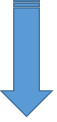 Sexual reproduction involves the joining of male and female gametes and produces variety in offspring.  Asexual reproduction involves no joining of gametes as it only involves one parent- offspring are clones so are genetically identical to the parent.   Organisms are produced by asexually reproducing organisms by mitosis.   Give some advantages and disadvantages of sexual and asexual reproduction.2Gametes are produced by meiosis.  The main stages of meiosis- the genetic material is copied and there is a cell division.  This is followed by a second cell division but the genetic material is not copied.  The result of asexual reproduction is 4 daughter cells with half the genetic information to the parent cell- each cell contains a unique set of genetic information because of crossing over of chromosomes (where pairs of chromosomes exchange some genetic material), and the random assortment of genes into the 4 daughter cells at the second cell division.  Gametes join at fertilisation to restore the normal number of chromosomes. The new cell divides by mitosis, and as the embryo develops cells differentiate. 3Compare advantages and disadvantages of sexual and asexual reproduction.  Describe some organisms that use both sexual and asexual reproduction- malarial parasites and many plants and fungi.4Humans contain 23 pairs of chromosomes- 22 homologous pairs and a pair of sex chromosomes.  Males have an X and a Y chromosome; females have 2 X chromosomes.  Humans have a 50% chance of having male or female offspring.  A Punnett square can be used to explain this probability.5 DNA is a polymer made of 2 strands wound around each other to make a double helix.  Chromosomes are made of DNA arranged into genes- genes contain the instructions to make a protein.  The genome is the entire set of genetic information in an organism.  The human genome project has mapped out all human genes and the chromosomes they are found on.6DNA is made up of four different nucleotides. Each nucleotide consists of a sugar- phosphate backbone and one of four different bases attached to the sugar. The bases are Adenosine, Cytosine, Guanine and Thymine.  The bases on the two strands of DNA always join together in the same pairs: C with G and T with A.7Proteins are made in ribosomes.  A copy of the gene for the protein is made in the nucleus- this is messenger RNA (mRNA).  This leaves the nucleus and goes to the ribosome where its instructions are followed to make the protein.  Carrier proteins bring the correct amino acids to the ribosome in the correct order to join them together and make the protein.  When this is done, the protein folds into a unique shape and this enables it to do its job.8Mistakes when copying DNA are called mutations.  Most mutations have little effect but a few have more serious effects on the function of the protein.  Not all parts of DNA code for proteins. Non-coding parts of DNA can switch genes on and off, so variations in these areas of DNA may affect how genes are expressed.9Define and use the terms: gametes, alleles, genotype, phenotype, dominant recessive, homozygous and heterozygous.  Use Punnett squares to show inheritance of traits controlled by a single gene.10Use genetic cross diagrams and Punnett squares to show inheritance of some genetic disorders- cystic fibrosis and polydactyl.  Explain why, for some diseases, there are carriers of the disease who carry disease alleles but do not show any symptoms.11Describe how Mendel’s work led to our understanding of genetic inheritance.12Genetic engineering involves modifying the genome of an organism to introduce a desired characteristic.  This is done by cutting a gene for the desired characteristic from one organism’s genome and inserting it into another.  Describe examples such as genetically modified bacteria producing human insulin and genetically engineered crops.  Give advantages and disadvantages of genetic engineering.13Describe plant cloning techniques to include: taking plant cuttings and tissue culture.  Describe animal cloning techniques such as embryo transplants and adult cell cloning.  Describe advantages and disadvantages of cloning.14Variation may be due to genes inherited from parents (inherited variation), the environment (environmental variation) or an interaction between genes and the environment.  Describe some variations as being inherited or environmental, or caused by a combination of both.15Selective breeding (artificial selection) is the process by which humans breed plants and animals for useful characteristics.  Explain how this is done and give advantages and disadvantages of selective breeding as well as some examples- eg. disease or weather resistant crops, more attractive or better flavoured fruits and crops that are easier to harvest, cows that produce more milk, and animals that produce more, better flavoured or leaner meat.16Darwin’s theory of evolution by natural selection states that all species evolved from simple life forms that first developed more than three billion years ago.Describe the main stages of natural selection.  Evolution can happen on a faster timescale if a random mutation occurs which results in the appearance of a beneficial characteristic.  The definition of a species is a group of organisms which can reproduce to produce fertile offspring.17Speciation is the development of a new species.  Describe how speciation happens as a result of isolation, genetic variation, natural selection and mutation.  18Darwin published his theory of evolution by natural selection in 1859.  Explain why it was only gradually accepted.  Describe the work of Alfred Russel Wallace and Jean-Baptiste Lamarck on natural selection. 19Explain how antibiotic resistance arises.  Explain how fossils form.  Describe antibiotic resistant bacteria and fossils as evidence for evolution.  Explain why we can never be totally certain about how life began on Earth because many early forms of life were soft-bodied, so few traces remain. What traces there were have been destroyed by geological activity.20MRSA is a type of bacteria resistant to antibiotics.  Explain how resistance has arisen and the steps we should take to avoid the development of resistance in bacteria.  Explain the consequences of antibacterial resistance.21Extinction may be caused by: changes to the environment over time, new predators, new diseases, new, more successful competitors, a single catastrophic event, eg massive volcanic eruptions or collisions with asteroids.  Explain why some organisms are endangered. Give examples. Give reasons why it is important to prevent species from becoming extinct.